Суффиксы  -ек, -ик, -иц, -ец   Чтобы правильно написать слова с суффиксами -ек, -ик, -иц, -ец, нужно изменить слово. Если гласная не выпадает, то в суффиксе нужно писать букву И (кораблик – кораблики, кожица- кожицы).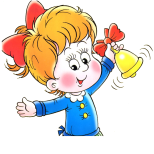    Если выпадает, то в суффиксе нужно писать букву Е (замочек – замочка, братец - братца).Суффиксы  -ек, -ик, -иц, -ец   Чтобы правильно написать слова с суффиксами -ек, -ик, -иц, -ец, нужно изменить слово. Если гласная не выпадает, то в суффиксе нужно писать букву И (кораблик – кораблики, кожица- кожицы).   Если выпадает, то в суффиксе нужно писать букву Е (замочек – замочка, братец - братца).Суффиксы  -ек, -ик, -иц, -ец   Чтобы правильно написать слова с суффиксами -ек, -ик, -иц, -ец, нужно изменить слово. Если гласная не выпадает, то в суффиксе нужно писать букву И (кораблик – кораблики, кожица- кожицы).   Если выпадает, то в суффиксе нужно писать букву Е (замочек – замочка, братец - братца).Суффиксы  -ек, -ик, -иц, -ец   Чтобы правильно написать слова с суффиксами -ек, -ик, -иц, -ец, нужно изменить слово. Если гласная не выпадает, то в суффиксе нужно писать букву И (кораблик – кораблики, кожица- кожицы).   Если выпадает, то в суффиксе нужно писать букву Е (замочек – замочка, братец - братца).Суффиксы  -ек, -ик, -иц, -ец   Чтобы правильно написать слова с суффиксами -ек, -ик, -иц, -ец, нужно изменить слово. Если гласная не выпадает, то в суффиксе нужно писать букву И (кораблик – кораблики, кожица- кожицы).   Если выпадает, то в суффиксе нужно писать букву Е (замочек – замочка, братец - братца).Суффиксы  -ек, -ик, -иц, -ец   Чтобы правильно написать слова с суффиксами -ек, -ик, -иц, -ец, нужно изменить слово. Если гласная не выпадает, то в суффиксе нужно писать букву И (кораблик – кораблики, кожица- кожицы).   Если выпадает, то в суффиксе нужно писать букву Е (замочек – замочка, братец - братца).